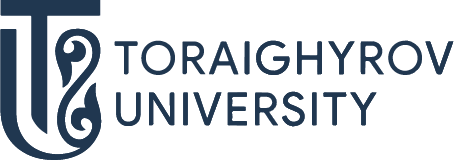 ОТКРОЙ МИР ОБРАЗОВАТЕЛЬНЫХ ПРОГРАММ!В071 Химическая инженерия и процессы6В07107 Химическая технология неорганических веществ ТРАЕКТОРИЯТехнология неорганических веществ;Технология электрохимических производств ПЕРСПЕКТИВЫ ТРУДОУСТРОЙСТВАГДЕ ТЫ МОЖЕШЬ РАБОТАТЬ:АО «Алюминий Казахстана»АО «Казахстанский электролизный завод»АО ТНК «Казхром» Аксуский завод феросплавовАО «Каустик»ТОО «АгроХимпрогресс»ТОО «Водоканал» и т.д.КЕМ ТЫ МОЖЕШЬ РАБОТАТЬ:Лаборант химикИнженер технологОператор технологических установокХимик аналитикПоступай правильно – поступай в ToU